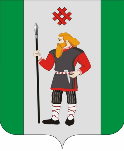 ДУМАКУДЫМКАРСКОГО МУНИЦИПАЛЬНОГО ОКРУГАПЕРМСКОГО КРАЯПЕРВЫЙ СОЗЫВР Е Ш Е Н И Е26.05.2023												 № 98В соответствии с решением Думы Кудымкарского муниципального округа Пермского края от 28.12.2022 № 100 «Об утверждении Положений о поощрениях Думы Кудымкарского муниципального округа Пермского края» Дума Кудымкарского муниципального округа Пермского краяРЕШАЕТ:1. За многолетний добросовестный труд в сфере культуры и в связи с 85 - летием города Кудымкара объявить Благодарность Думы Кудымкарского муниципального округа Пермского края Лунеговой Любови Сергеевне, библиотекарю 1 категории Коми-Пермяцкой детской библиотеки им. А.Н.Зубова Государственного краевого бюджетного учреждения культуры «Коми-пермяцкая центральная национальная библиотека им. М.П.Лихачева».2. Опубликовать настоящее решение на официальном сайте Кудымкарского муниципального округа Пермского края.3. Настоящее решение вступает в силу после его принятия. 4. Контроль за исполнением настоящего решения возложить на постоянную комиссию по местному самоуправлению, регламенту и депутатской этике.Председатель ДумыКудымкарского муниципального округа Пермского края		                                                                   М.А. ПетровОб объявлении Благодарности Думы Кудымкарского муниципального округа Пермского края